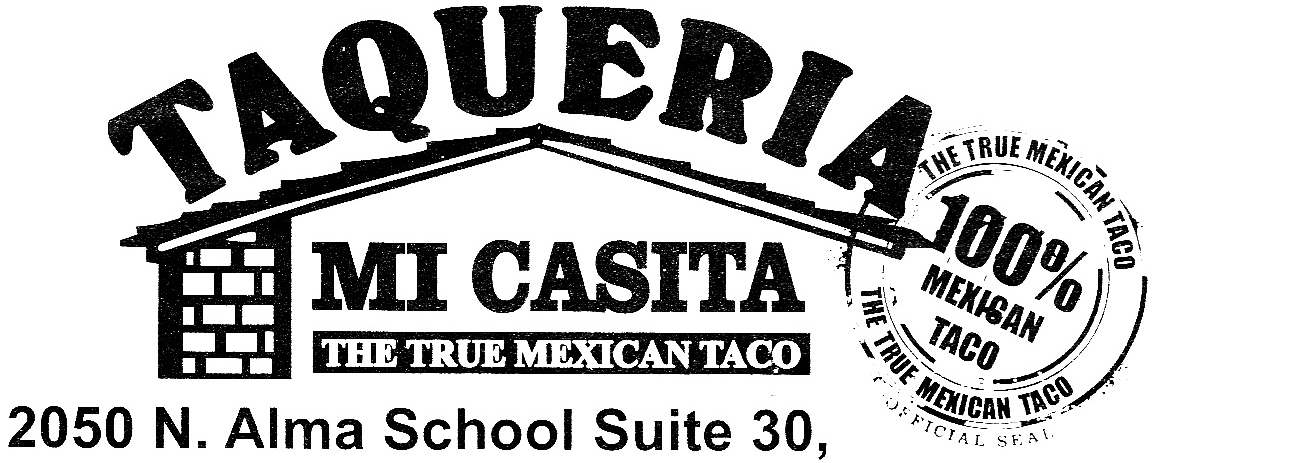 We have all kinds of delicious Mexican meats*Asada* *Pastor* *Chicken* *Cabeza* *Lengua**Carnitas* *Buche* and *Chorizo*Tacos (choice of meat)	1.59	     Side of beans	1.75Fish Taco     		2.35	     Side of rice		1.75					     	     Quesadilla		6.99Burro (rice, beans, meat)	5.29	     (w/ choice of meat)Burro – no meat		3.99	     Quesadilla		4.29Vegetarian Burro		4.99	     (w/o meat)Burro Bañado		6.99Breakfast Burro		5.29	    “Rico Menudo”	6.49Meat Only Burro		6.29	     Saturday and SundayFish Burro			5.59					     	     Combination Plate	6.29	     					     rice, beans, choice of meat, tortillasNachos with meat	6.99	     Salads (w/ meat)	6.29Nachos without meat	5.29 	     Tostada (w/ meat)	4.09					     	     Tostada (no meat)	2.39Enchiladas 			6.29(2 w/ rice and beans)        	     	     Flan(Grandma’s recipe) 2.35Only Enchiladas		6.29	     We have a variety of(3 w/o rice and beans)		     drinks to choose from!Order to-go at(480) 814-70472050 N. Alma School Rd., Ste. #30Chandler, AZ 85224We have all kinds of delicious Mexican meats*Asada* *Pastor* *Chicken* *Cabeza* *Lengua**Carnitas* *Buche* and *Chorizo*Tacos (choice of meat)	1.59	     Side of beans	1.75Fish Taco     		2.35	     Side of rice		1.75					     Quesadilla		6.99Burro (rice, beans, meat)	5.29	     (w/ choice of meat)Burro – no meat		3.99	     Quesadilla		4.29Vegetarian Burro	4.99	     (w/o meat)Burro Bañado		6.99Breakfast Burro		5.29	    “Rico Menudo”	6.49Meat Only Burro		6.29	     Saturday and SundayFish Burro			5.59					     Combination Plate	6.29					     rice, beans, choice of meat, tortillasNachos with meat	6.99	     Salads (w/ meat)	6.29Nachos without meat	5.29 	     Tostada (w/ meat)	4.09					     Tostada (no meat)	2.39Enchiladas 		6.29(2 w/ rice and beans)        	     Flan(Grandma’s recipe) 2.35Only Enchiladas		6.29	     We have a variety of(3 w/o rice and beans)		     drinks to choose from!Order to-go at(480) 814-70472050 N. Alma School Rd., Ste. #30Chandler, AZ 85224